股指期货周报（20190701--0705）:反弹未完成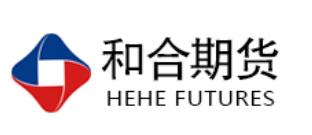 郭冬岩     从业资格证号：F3024504    投询资格证号：Z0013837    电话： 0351-7342558邮箱：guodongyan@hhqh.com.cn 一 .本周股指及期货主力合约成交情况IF一周表现IH一周表现IC一周表现本周期指的三个标的指数中，相对强弱，上证 50<<沪深 300<中证 500。周五股指艰难收红，但是震荡的走势并没有减少。就本周来看，股指先扬后抑，经过连续四个交易日的震荡回落之后，目前再一次形成支撑，预计下周市场有望迎来止跌反弹。二 .主要股指盘面情况及后市策略周五沪深300指数报收3893.20点，上涨0.52%,上证50指数报收2961.92点，上涨0.29%,中证500指数报收5042.66点，上涨0.35%。周五沪指早盘以弱势震荡为主，午后逐渐走高，创业板指午后表现强势。从本周行情来看，几乎回吐周一中阳线的涨幅，但是目前依旧在3000点上方震荡，波动区间较上周有一定的提升，而且整体的上升趋势仍在持续。综合分析认为，股指对3050点缺口的回补仅是时间的问题，预计本次止跌之后有望回补跳空缺口。操作上，无论是震荡或小幅回踩，建议逢低继续做多为主，当然下周我们可能改变策略，随时多番空。三 .宏观经济面及市场消息经济面：2019上半年，中国经济经历了从“弱企稳”到“再探底”的转变。今年一季度由于基建发力节奏前移、4月开始下调增值税率导致企业（包括进口企业）提前备货、中美贸易谈判释放积极信号，中国经济“弱企稳”，GDP保持在6.4%。但其中净出口贡献了1.5%个百分点，创2009年有数据以来最高；3月工业增加值当月同比飙升至8.5%，这两项因素均不可持续。二季度逆周期政策较快出现回撤，4月19日中央政治局会议去掉“六个稳”、一季度央行例会重提流动性“总闸门”。在此情况下，财政政策力度和货币信贷节奏都有所放缓，5月工业增加值增速创下历史新低、基建投资增速出现回落、制造业投资更显疲弱、房地产投资也露出高位回落的端倪，中国经济下行压力加重。2019下半年，中国经济下行压力增大，基建或将成为对冲经济下行的主力变量，而高质量制造业和消费将成为着眼长期的政策着力点。海外来看，进入7月，各国陆续发布的6月份PMI(采购经理指数)数据表明，全球制造业进入了2012年以来最疲软的状态。不断低迷的经济环境使市场预期利率将进一步降低，与此同时，各国国债在疯狂上涨，收益率在持续下滑，特别是欧元区一半以上债券已出现负收益。在这种情况下，中国债券对外资的吸引力在增强。（相对而言，国内资本市场的流动性无需过度担忧）四．交易策略建议基于以上看法短期暂时保持多单，下周不再增仓多单。风险揭示：您应当客观评估自身财务状况、交易经验，确定自身的风险偏好、风险承受能力和服务需求，自行决定是否采纳期货公司提供的报告中所给出的建议。您应当充分了解期货市场变化的不确定性和投资风险，任何有关期货行情的预测都可能与实际情况有差异，若您据此入市操作，您需要自行承担由此带来的风险和损失。 免责声明：本报告的信息均来源于公开资料，本公司对这些信息的准确性和完整性不作任何保证，文中的观点、结论和建议仅供参考，不代表作者对价格涨跌或市场走势的确定性判断，投资者据此做出的任何投资决策与本公司和作者无关。 本报告所载的资料、意见及推测仅反映本公司于发布日的判断，在不同时期，本公司可发出与本报告所载资料、意见及推测不一致的报告，投资者应当自行关注相应的更新或修改。 和合期货投询部 联系电话：0351-7342558 公司网址：http://www.hhqh.com.cn和合期货有限公司经营范围包括：商品期货经纪业务、金融期货经纪业务、期货投资咨询业务、公开募集证券投资基金销售业务。周收盘价周涨跌周涨跌幅沪深300指数3893.20点67.611.77%IF19073874.6点57.01.49%IF加权3870.8点58.41.53%周收盘价周涨跌周涨跌幅上证50指数2961.92点31.321.07%IH19072950.6点31.61.08%IH加权2951.0点35.21.21%周收盘价周涨跌周涨跌幅中证500指数5042.66点92.181.86%IC19075017.0点97.01.97%IC加权4956.4点92.61.90%